H2 Hilux Prototype – SPESIFIKASJONER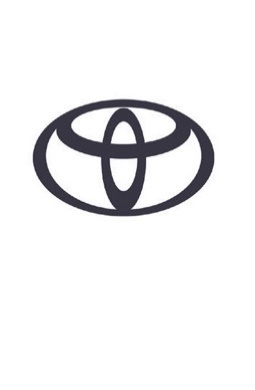 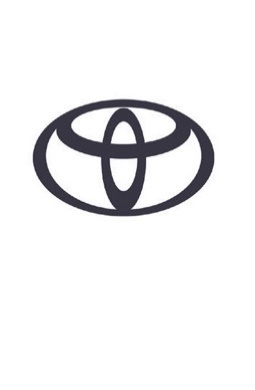 Tentative verdierBRENSELCELLESTAKKTYPEPOLYMERELEKTROLYTTANTALL CELLER330FC-effektuttak (kW/DIN hk)128 / 174MOTORGENERATORMOTOR TYPEPERMANENTMAGNET, SYNKRONMOTORUTGANGSEFFEKT (kW/DIN hk)134 / 182MAKS DREIEMOMENT (NM)300BATTERIBATTERITYPELITIUM-ION / 84 CELLERBATTERIKAPASITET (Ah)4.0 TANKDRIVSTOFFTANKENS KAPASITET7.8 kg (3 x 2.6 kg)DRIVVERKLAYOUTBAKHJULSDRIFTYTELSEMAKS. HASTIGHET (KM/T)N/AAKS. 0-100 KM/T (SEK)N/ADRIVSTOFFORBRUK (L/100 KM)WLTP KOMBINERT SYKLUSN/ATOTAL REKKEVIDDEOPPTIL 600 KMDRIVSTOFFTANKENS KAPASITET7,8 kg (3 x 2,6 kg)CHASSISFJÆRING FORANDOUBLE WISHBONEBAKRE FJÆRINGDE DIONSTYRINGELEKTRONISK SERVOSTYRINGUTVENDIGE DIMENSJONER (MM)LENGDE5,325BREDDE (ekskl. speil)1,855HØYDE1,810SPORVIDDE FORAN1,570SPORVIDDE BAK1,570AKSELAVSTAND3,085